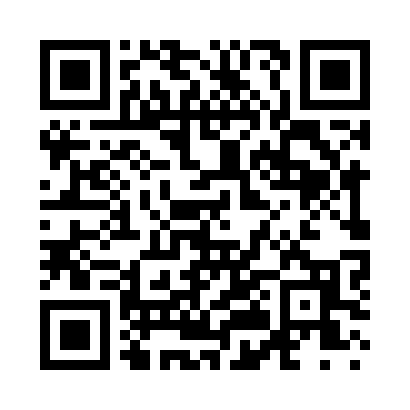 Prayer times for Barren Hollow, Arkansas, USAMon 1 Jul 2024 - Wed 31 Jul 2024High Latitude Method: Angle Based RulePrayer Calculation Method: Islamic Society of North AmericaAsar Calculation Method: ShafiPrayer times provided by https://www.salahtimes.comDateDayFajrSunriseDhuhrAsrMaghribIsha1Mon4:305:581:145:048:319:582Tue4:315:581:145:048:319:583Wed4:315:591:155:048:319:584Thu4:325:591:155:048:309:575Fri4:336:001:155:048:309:576Sat4:336:001:155:058:309:577Sun4:346:011:155:058:309:568Mon4:356:011:155:058:299:569Tue4:366:021:165:058:299:5510Wed4:376:021:165:058:299:5511Thu4:376:031:165:058:289:5412Fri4:386:041:165:058:289:5313Sat4:396:041:165:058:289:5314Sun4:406:051:165:058:279:5215Mon4:416:061:165:058:279:5116Tue4:426:061:165:058:269:5117Wed4:436:071:165:058:269:5018Thu4:446:081:175:058:259:4919Fri4:456:081:175:058:249:4820Sat4:466:091:175:058:249:4721Sun4:476:101:175:058:239:4622Mon4:476:111:175:058:239:4523Tue4:486:111:175:058:229:4424Wed4:506:121:175:058:219:4325Thu4:516:131:175:058:209:4226Fri4:526:141:175:058:209:4127Sat4:536:141:175:058:199:4028Sun4:546:151:175:048:189:3929Mon4:556:161:175:048:179:3830Tue4:566:171:175:048:169:3731Wed4:576:171:175:048:159:36